FICHAS TÉCNICAS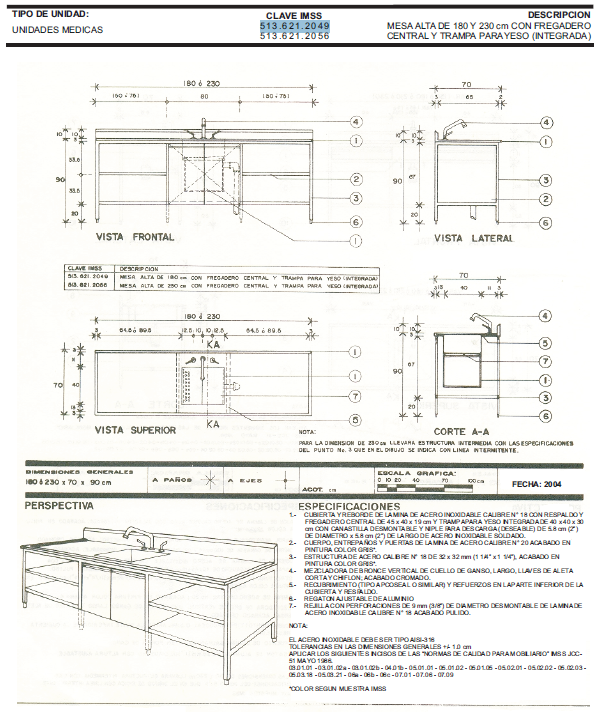 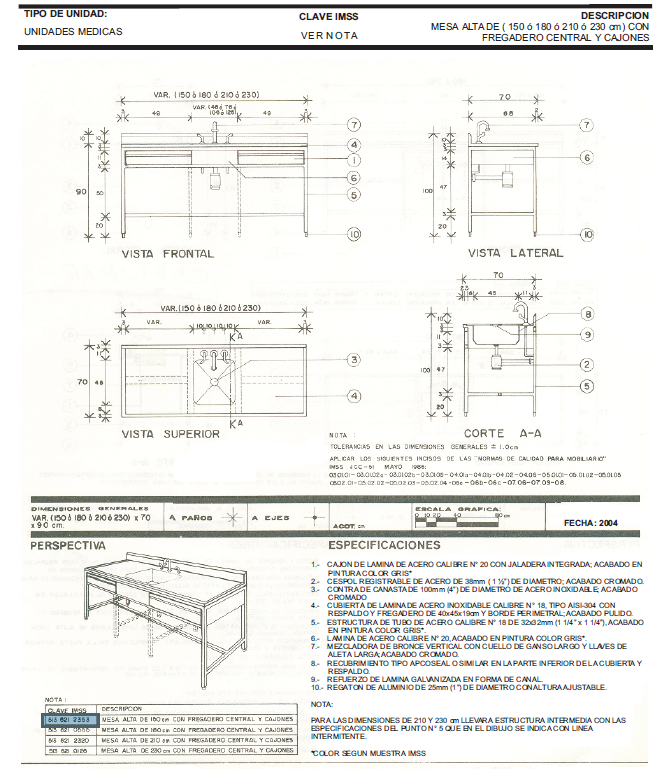 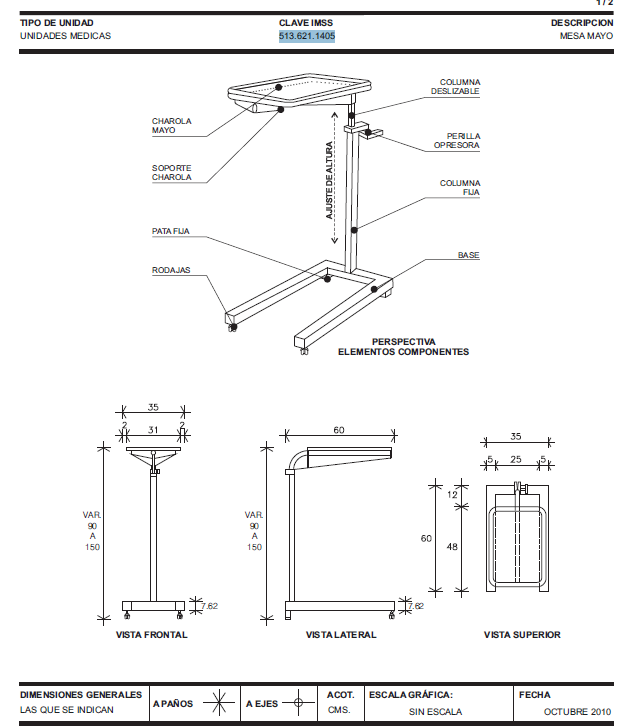 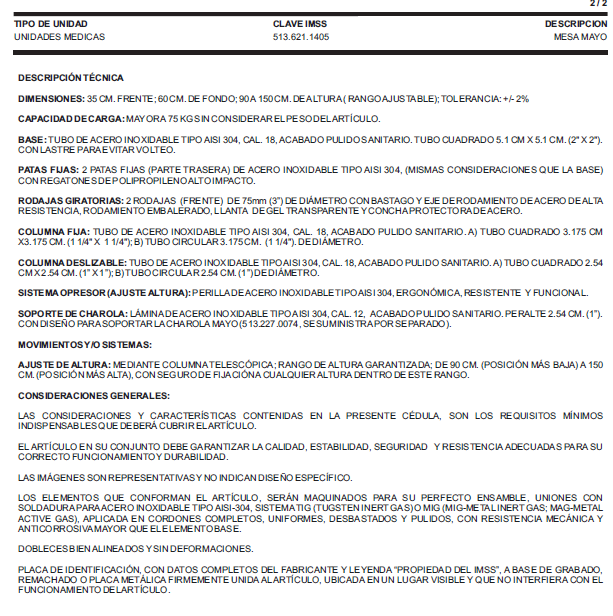 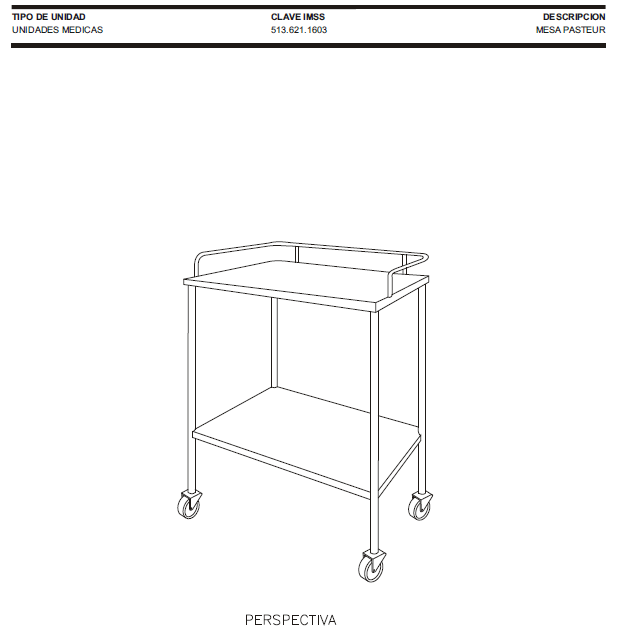 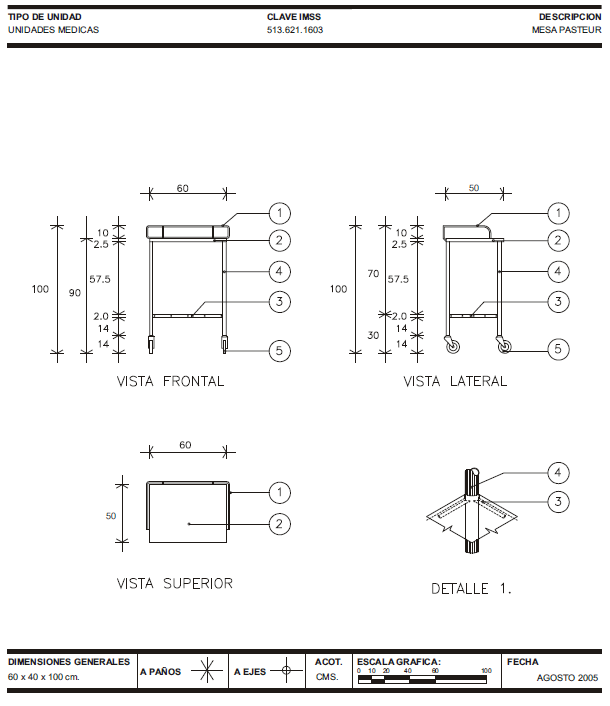 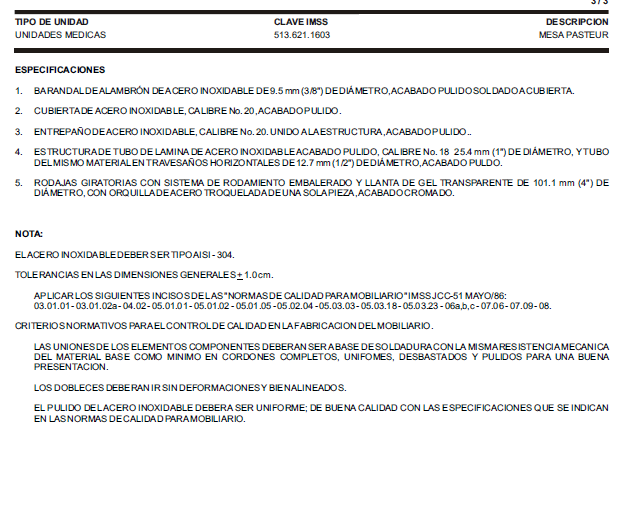 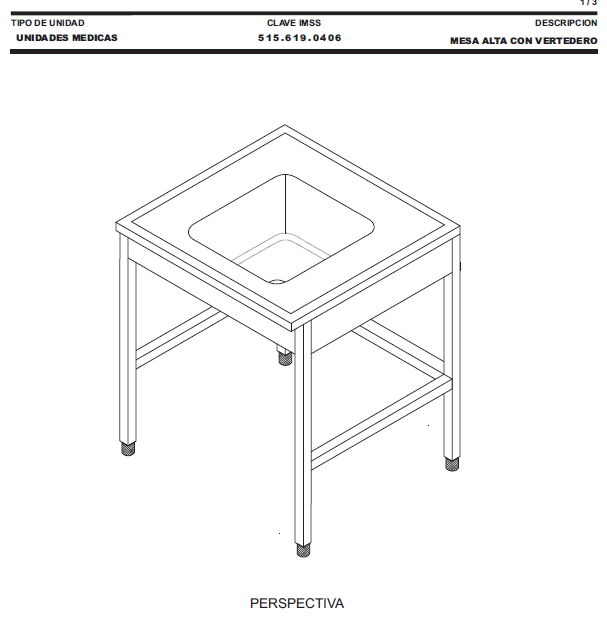 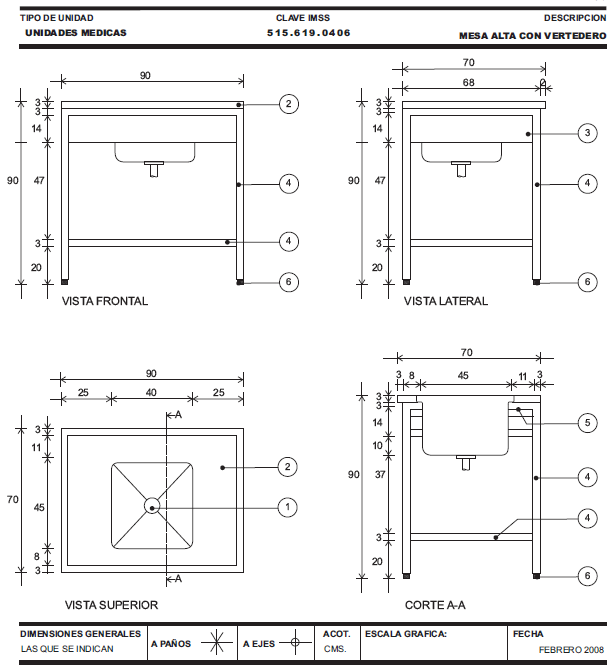 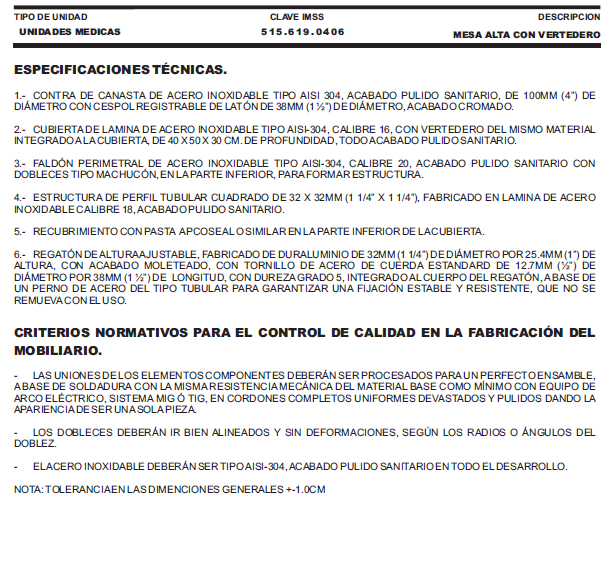 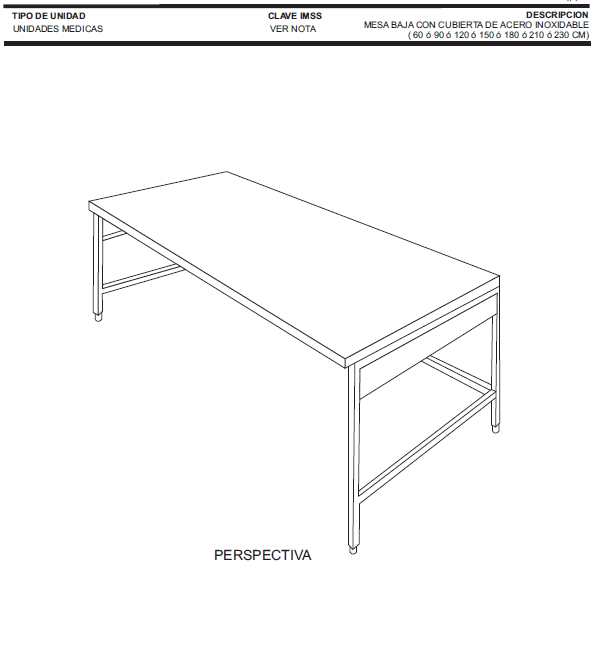 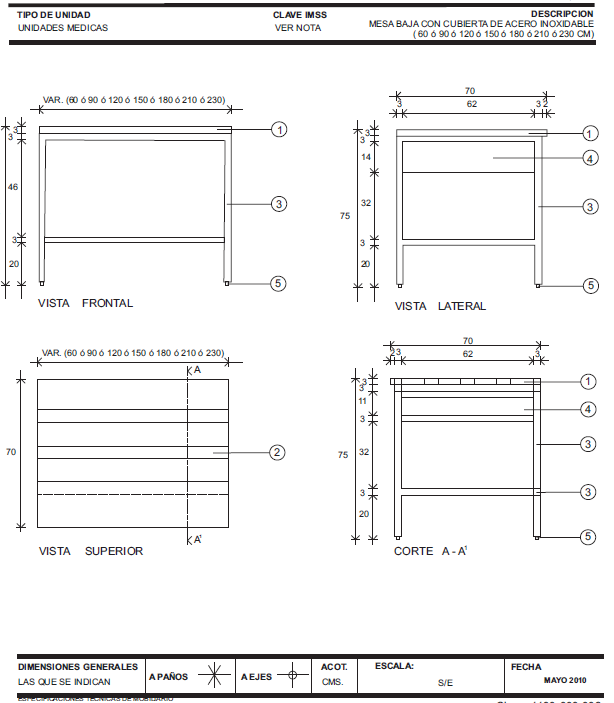 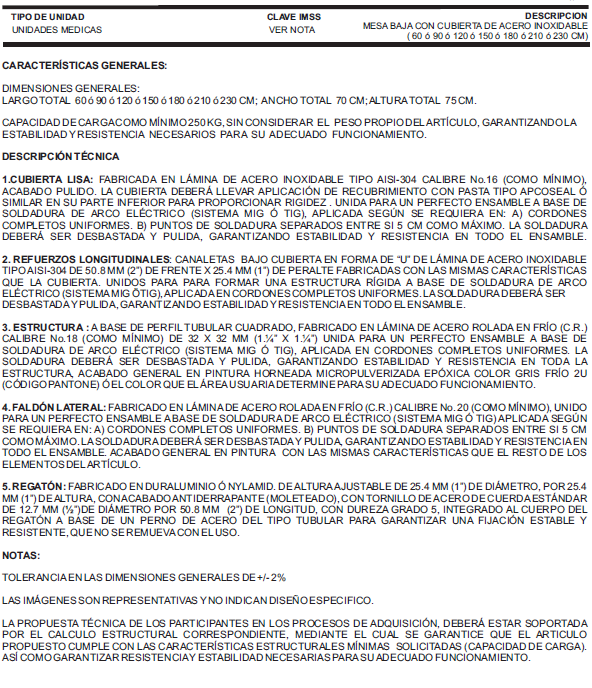 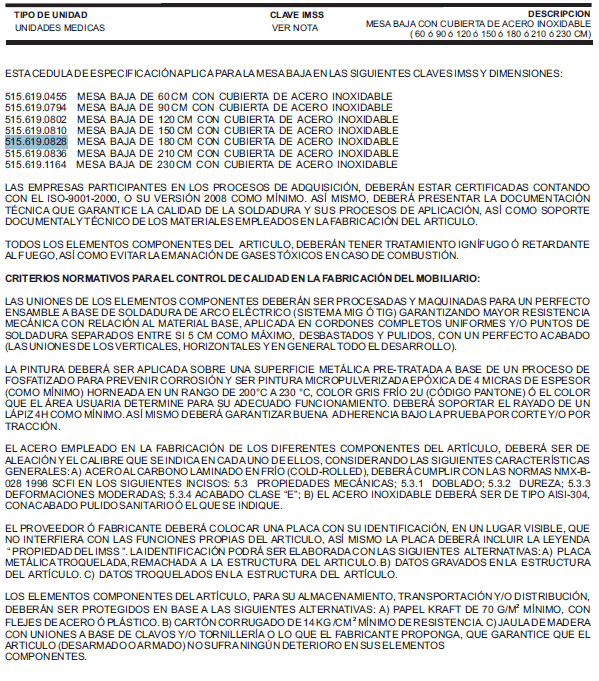 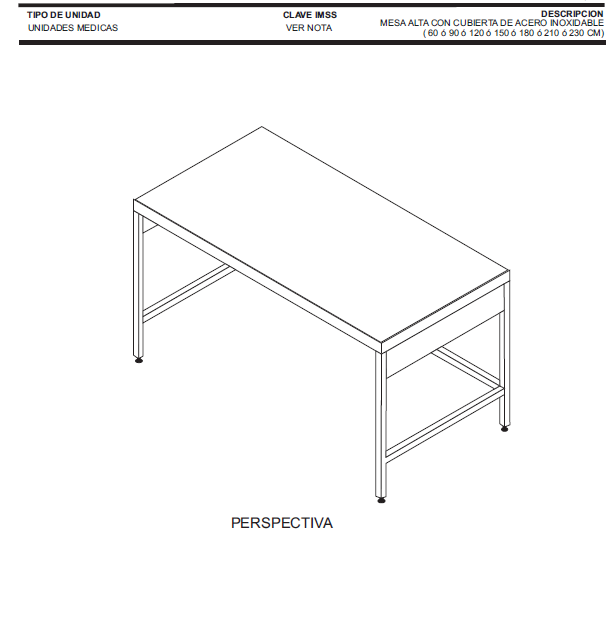 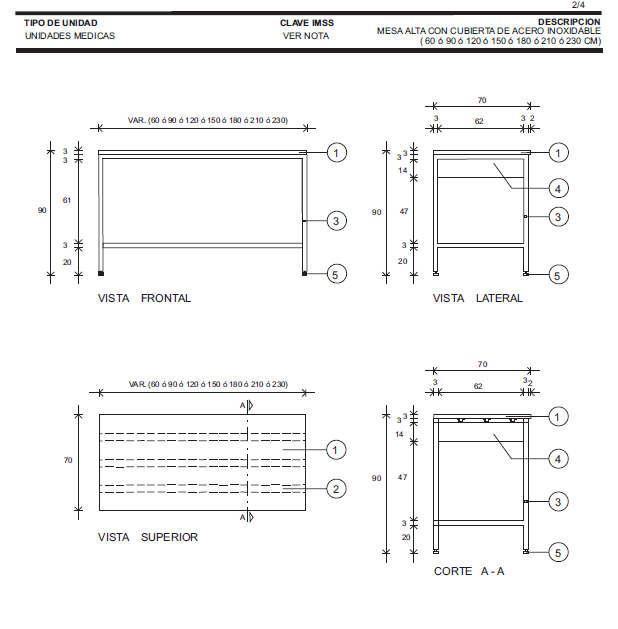 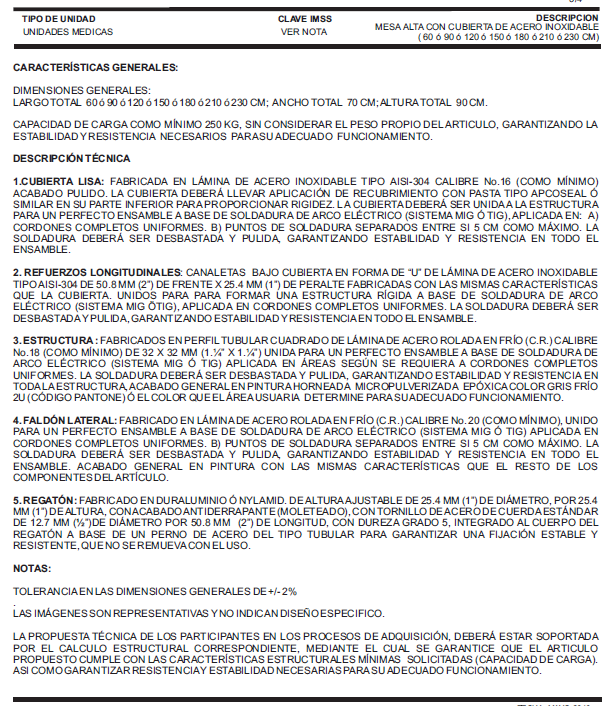 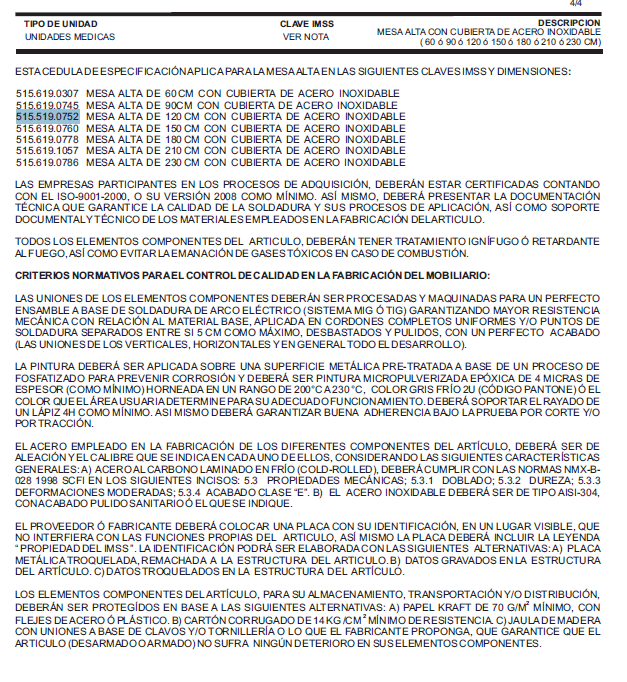 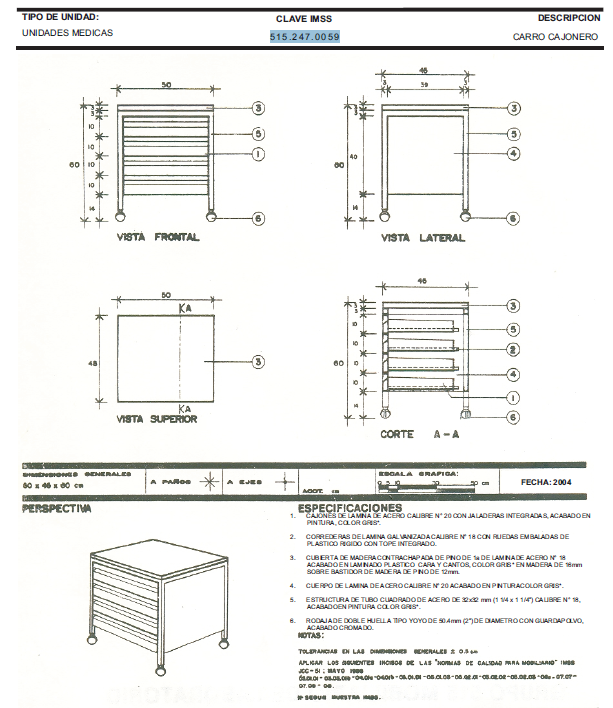 